ТУРИСТИЧЕСКАЯ КОМПАНИЯ "SEFTOUR"Горячая линия 8 800 201-19-83 (звонок бесплатный)+7 930-707-888-2   mail@seftour.ru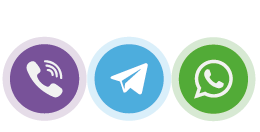 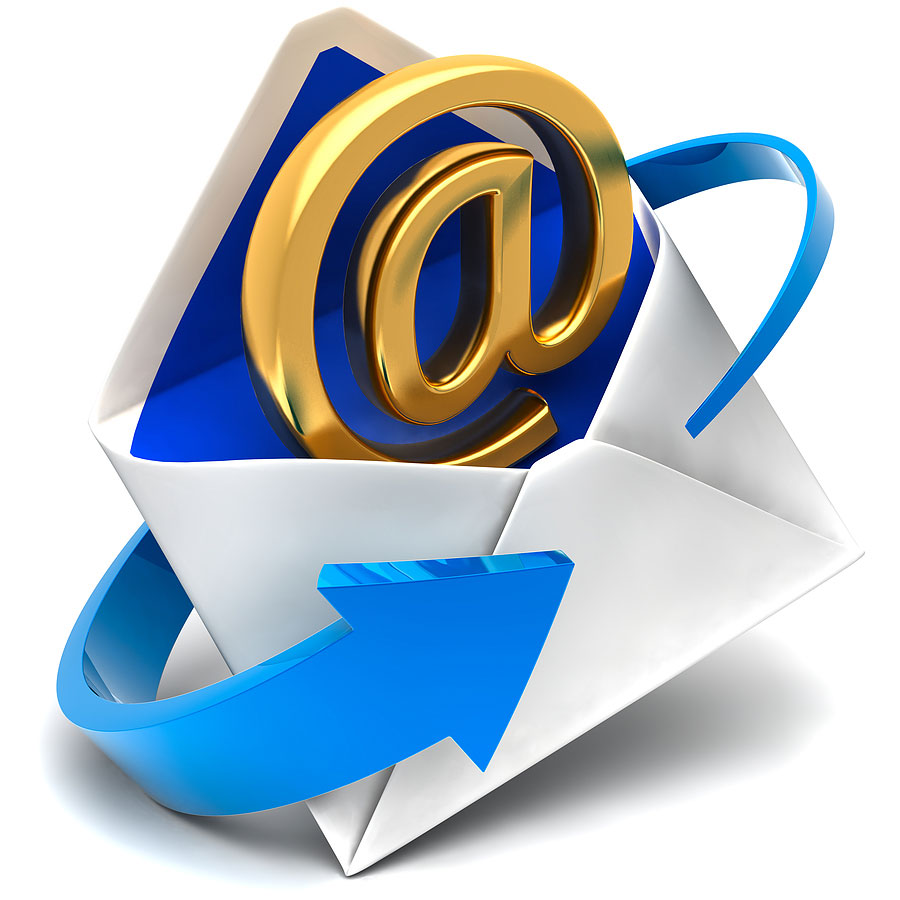                        
ГОРОДЕЦ
 
ПРОГРАММА ТУРА 
08:20  Отправление из Дзержинска     09:00  Отправление из Нижнего Новгорода.     
10:30 Ориентировочное прибытие в Городец.

16:30 Отъезд из Городца.
18:00 Ориентировочное прибытие в Н.Новгород. СТОИМОСТЬ ТУРА (РУБ/ЧЕЛ)
В СТОИМОСТЬ ТУРА ВХОДИТ:Проезд на комфортабельном автобусе тур. класса  (при группе менее 19 чел - минивен)Экскурсионное обслуживание, входные билеты в музеи по программеСтраховка от ДТПЗА ДОПОЛНИТЕЛЬНУЮ ПЛАТУ:   Обед – 300 рублей (оплачивается при покупке путевки)Экскурсия в музей русского самовара.
Какой только формы, цвета и объема самоваров здесь нет: дорожные, трактирные, «эгоисты», «тет-а-тет» и другие. Есть латунные, медные, посеребренные, никелированные. По форме они также самые разнообразные: яйцо, желудь, греческая ваза, сфинкс, рюмка. По способу нагревания воды — угольные, дровяные, нагреваемые на шишках, керосиновые, электрические самовары... Попадаются удивительно редкие экземпляры, каких вы больше нигде не увидите. В музее, кроме самоваров, хранятся старинные предметы для чайной церемонии.Экскурсия в музей русского самовара.
Какой только формы, цвета и объема самоваров здесь нет: дорожные, трактирные, «эгоисты», «тет-а-тет» и другие. Есть латунные, медные, посеребренные, никелированные. По форме они также самые разнообразные: яйцо, желудь, греческая ваза, сфинкс, рюмка. По способу нагревания воды — угольные, дровяные, нагреваемые на шишках, керосиновые, электрические самовары... Попадаются удивительно редкие экземпляры, каких вы больше нигде не увидите. В музее, кроме самоваров, хранятся старинные предметы для чайной церемонии.Экскурсия в музейно-туристический комплекс Город Мастеров,
воссозданный в традициях русского деревянного зодчества. Особая ценность архитектурных сооружений в том, что они представляют историю «глухой» домовой резьбы во всем ее богатстве и красоте, в присущей городецким мастерам-резчикам манере. Вы увидите произведения древней русской живописи, изделия городецкой росписи, золотная вышивка, вышивка в стиле гипюр, резьба по дереву, гончарные изделия и жбанниковская свистулька.Экскурсия в музейно-туристический комплекс Город Мастеров,
воссозданный в традициях русского деревянного зодчества. Особая ценность архитектурных сооружений в том, что они представляют историю «глухой» домовой резьбы во всем ее богатстве и красоте, в присущей городецким мастерам-резчикам манере. Вы увидите произведения древней русской живописи, изделия городецкой росписи, золотная вышивка, вышивка в стиле гипюр, резьба по дереву, гончарные изделия и жбанниковская свистулька.14:00 ОБЕД (300 рублей, за дополнительную плату при покупке путевки)Обзорная экскурсия по Городцу.
Во время экскурсии Вы увидите самые главные достопримечательности этого удивительного древнего города, основанного еще в далеком 1152 году.
Вы увидите земляные укрепления, построенные в средние века, красивую городскую набережную, квартал с домами купеческой застройки, многочисленные памятники старообрядчества.
Вы также сможете посетить Феодоровский монастырь, основанный вместе с Городцом.Обзорная экскурсия по Городцу.
Во время экскурсии Вы увидите самые главные достопримечательности этого удивительного древнего города, основанного еще в далеком 1152 году.
Вы увидите земляные укрепления, построенные в средние века, красивую городскую набережную, квартал с домами купеческой застройки, многочисленные памятники старообрядчества.
Вы также сможете посетить Феодоровский монастырь, основанный вместе с Городцом.Свободное время для покупки сувениров и знаменитых городецких пряниковВзрослыйРебенок до 14 лет / Студент / Пенсионер17501700